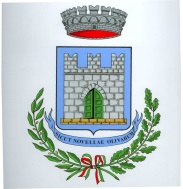                                                                                                                                                                                                          .EMERGENZA COVID-19.AVVISO AI CITTADINIUtilizzo stanziamenti ex art.53 D.L. 73/2021 a beneficio dei contribuenti TA.RI.Utenze domestiche.Visto l’art. 53 del Decreto Legge 25 maggio 2021 n.73, recante “Misure urgenti di solidarietà alimentare e di sostegno alle famiglie per il pagamento dei canoni di locazione e delle utenze domestiche”;Richiamata la delibera di Giunta Comunale n.73 del 22 giugno 2021, quale atto di indirizzo per l’utilizzo, tra l’altro, degli stanziamenti previsti dall’art. 53 del D.L. 25 maggio 2021 n.73 a beneficio dei contribuenti;Richiamata la delibera di G.C. n.87 del 20.07.2021 avente ad oggetto: “Emergenza COVID-19 – Approvazione disciplinare, avviso e schema di domanda per la concessione di contributi alle utenze domestiche TA.RI. per l’anno 2021 ex art.53 D.L. 73/2021”;IL RESPONSABILE DEL SETTORE FINANZIARIO-AMMINISTRATIVORende noto che sono aperti i termini per la presentazione di richieste di contributo alle utenze domestiche TA.RI., anno d’imposta 2021, da erogare fino a concorrenza dello stanziamento complessivo di € 33.900,30;OGGETTO E FINALITA’Il presente Avviso ha lo scopo di individuare la platea dei beneficiari a cui assegnare il contributo tra i nuclei familiari più esposti agli effetti economici derivanti dall’emergenza epidemiologica da virus Covid-19. MODALITA’ DI PRESENTAZIONE DELLE DOMANDEGli interessati dovranno presentare domanda utilizzando una delle seguenti modalità:a mezzo posta elettronica certificata (PEC) all’indirizzo comune.gianodellumbria@postacert.umbria.it (è ammesso anche l’invio da e-mail ordinaria a PEC);a mano, solo su appuntamento telefonando al numero 0742/931947 – 0742/931942.La domanda va presentata utilizzando il modello scaricabile dal sito dell’Ente, in cui andranno indicati i requisiti di ammissione sotto specificati.Saranno escluse tutte le domande non regolarmente compilate, ovvero sprovviste di sottoscrizione dell’interessato.REQUISITI PER LA CONCESSIONE DEL CONTRIBUTO E MISURA DEL CONTRIBUTOPossono accedere al beneficio i soggetti che possiedono i seguenti requisiti:contribuenti con reddito imponibile IRPEF fino a € 15.000,00: nucleo familiare di 1 persona: contributo pari al 10% della TA.RI. dovuta per l’anno 2021;nucleo familiare di 2 persone: contributo pari al 15% della TA.RI. dovuta per l’anno 2021;nucleo familiare di 3 o più persone: contributo pari al 30% della TA.RI. dovuta per l’anno 2021;contribuenti con reddito imponibile IRPEF compreso tra € 15.001,00 e € 28.000,00:nucleo familiare di 2 persone: contributo pari al 10% della TA.RI. dovuta per l’anno 2021;nucleo familiare di 3 persone: contributo pari al 15% della TA.RI. dovuta per l’anno 2021;nucleo familiare di 4 o più persone: contributo pari al 30% della TA.RI. dovuta per l’anno 2021;I titolari della domanda dovranno essere in regola con i pagamenti della TA.RI. relativa agli anni d’imposta dal 2016 al 2019 compresi.CRITERI PER LA GRADUATORIALe istanze dei contribuenti andranno a formare una graduatoria nel rispetto dell’ordine cronologico di ricezione delle domande al Protocollo del Comune di Giano dell’Umbria.DOCUMENTAZIONE DA CONSEGNARESchema di domanda predisposto dall’Ente, contenente l’autocertificazione, ai sensi del DPR 445/2000, debitamente compilata, comprovante una delle condizioni sopra indicate, quali requisiti per avere diritto a richiedere il contributo;Copia di un documento d’identità del richiedente in corso di validità.TERMINE DI PRESENTAZIONE DELLE DOMANDELe domande dovranno pervenire nelle modalità sopra indicate a partire dal 01.08.2021 e fino alle ore 14:00 del 31.08.2021 a pena di decadenza.CONTROLLIL’Amministrazione Comunale ed in particolare il Settore Finanziario-Amministrativo provvederanno ad effettuare gli opportuni controlli in ordine alla veridicità delle attestazioni riportate nell’autodichiarazione.TRATTAMENTO DEI DATI PERSONALITutti i dati di cui verrà in possesso l’Amministrazione Comunale saranno trattati nel rispetto del Codice Privacy D.Lgs. 196/2003 e del Regolamento UE 2016/679.INFORMAZIONIPer ogni ulteriore informazione, gli interessati potranno contattare l’Ufficio Tributi del Comune di Giano dell’Umbria dal lunedì al venerdì dalle ore 9:00 alle ore 14:00 al numero 0742/931942.							Il Responsabile Finanziario-Amministrativo									      F.to Fabiana Rumori